２０２１年度第５２回ＫＭＪ学習会
拝啓、時下ますますご健勝のこととお慶び申し上げます。日頃より当センターに多大なるご支援・ご協力を賜り厚く御礼申し上げます。　このたび、緊急事態宣言が9月30日に全面解除されましたので、以下の日程で開催することとなりました。2021年度最初のＫＭＪ学習会となります。前回ご案内しましたとおり、内容は2001年に当センターが制作した啓発ビデオ「在日外国人問題の原点を考える ①歴史編②現状編③未来編」の上映とその解説を行います。この20年間で在日コリアンの人権状況の何が変わり、何が変わっていないのか、そして新たな課題は何かを明らかにしていきたいと思います。20年前のビデオであるにもかかわらず、まったく色褪せていないことに驚きと、20年という時の流れを感じさせます。前回お申し込み、および、ご入金いただいている皆さまには個別にご案内させていただきます。なお、コロナウイルスの感染拡大状況が大幅に増加した場合は、再延期、もしくは中止となりますので、ご了承いただければと存じます。その際にも個別にご連絡させていただきます。どうぞよろしくお願いします。　　　　　　　　　　　　　　　敬具記日　時　２０２１年１０月２７日（水）午後１５時～１７時まで（受付開始　午後14時30分より）会　場　貸教室・貸会議室　内海　３階教室（定員120名）　　　　　　　東京都千代田区三崎町3-6-15東京学院ビル２階
（ＪＲ水道橋駅西口下車徒歩1分）内　容　啓発ビデオ「在日外国人問題の原点を考える」から在日コリアンの人権状況を考える解　説　高　敬一（ＫＭＪ事務局長）参加費　３，０００円定　員　３０名（申込先着順）＊参加ご希望の場合は、裏面申込用紙にご記入いただき、ＫＭＪ事務局までＦＡＸ（０６－６７１７－２７０２）にてお申し込み下さい。連絡先　一般社団法人在日コリアン・マイノリティー人権研究センター（ＫＭＪ）〒544-0032　大阪市生野区中川西3丁目10番18号TEL０６－６７１７－２７０１　FAX０６－６７１７－２７０２e-mail：kmj@star.odn.ne.jp　　URL：http://kmjweb.com　担当　高敬一（090-9717-1159）第５２回ＫＭＪ学習会申込用紙（２０２１年１０月２７日開催）（FAX０６－６７１７－２７０２）○第５２回KMJ学習会に参加します。　団 体 名              ───────────────────────────           　担当者名             ───────────────────────────           ○請求書　必　要　不　要（当日払い）【会場地図】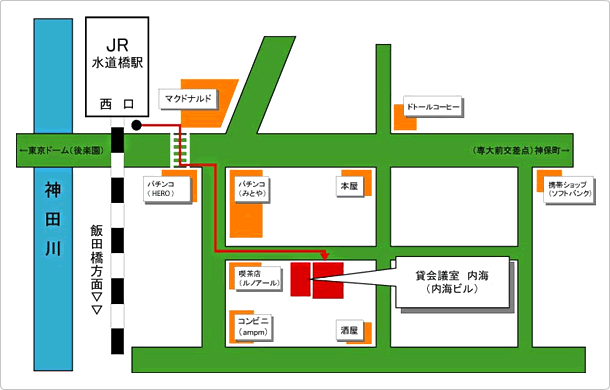 